Guidance Notes: Cycling Ireland Expression of Interest for nomination for Team Ireland 2024 Paris Olympic Games Road and TT events.Please note the current selection policy is published on the Olympic Federation of Ireland’s website. Paris-2024-Nomination-Policies.pdf (olympics.ie) These guidance notes are specific to the 2024 Paris Olympic Games, and form part of the policy in place for this event specifically and do not extend to any other event. Nomination is conducted by Cycling Ireland for selection by OFI. It will take place in accordance with the most recently published policy. All candidate athletes are invited to appraise themselves of this policy, and the Games specific appeals policy also. Expressions of Interest must be completed by all candidate athletes seeking nomination for this event. It’s important the athletes submitting an expression of interest have completed their forms fully so we possess all of their relevant performances and supporting information to hand when the panel meet. Expressions of Interest are open from Weds 22nd May until 5pm Thurs 6th June. The Information gathering meeting and nomination panel meeting will take place in the week that follows – on the 10th and 12th of June respectively. We will endeavour to contact all athletes within 24hrs of the nomination panel meeting taking place with the outcomes from nomination.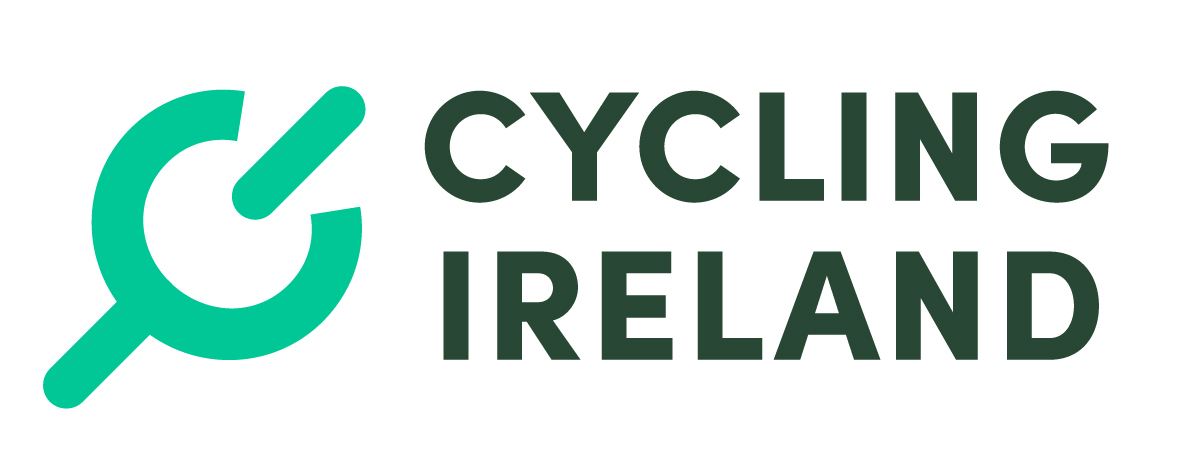 Wherever possible complete the form in it’s Excel format and return in the same format.The stipulated aims of the nomination process is here below and also outlined in the top left of the form and is also part of the overall nomination considerations. The below are in priority order. Nomination aim 1: nominate medal competitive athletes in Road Race and/or TT at Paris Olympic Games 2024, or be an effective team mate in support of a medal competitive athlete (men’s RR). Nomination aim 2: In the absence of being able to meet nomination aim 1, nominate individual athletes or team that have the ability to be top 10 competitive in Paris 2024 Olympic Games.Selection aim 3: in the absence of being able to meet nomination aim 1 or 2, nominate athletes or team that have the ability to be sufficiently competitive that they would benefit from the experience of the event ahead of the LA Olympic cycle. The panel will be guided to consider if your results and performances give sufficient evidence to those selections aims in that order. If selection aim 1 or 2 cannot be satisfied the panel will consider if the candidate athlete or team would have a positive experience that would benefit them as potential preparation ahead of the LA Olympic cycle, taking into account their age and career trajectory. Completing the form - important:Please familiarise yourself with all nomination criteria and notes to nomination criteria on the OFI Team Ireland Selection Policy before you complete your expression of interest. In addition to that, since the quotas have been allocated it is additionally important to note the following:Ireland have qualified two male Road Race quotas and 1 male TT quota, and 1 female road race quota. As you complete the form give consideration as to how the information you supply evidences your ability to fulfil one or other of those aims. The nomination panel will be cognisant that Paris represents a 273 km (male) 158 km (female) single day race with either one team-mate, or no team-mates. This scenario presents as significantly different from regular racing circumstances. You are strongly recommended to evidence competitive performances over similar circumstances and parcours when you offer results for consideration of by the nomination panel. Stage racing for example, may not carry much similarity to large scale one day Championship racing, so generally speaking your results in WT or WWT single day races will carry more weight than stage race results. For males, if you are pitching yourself as a team mate to a designated leader consider how this can be evidenced to the panel with your performances. The panel will be asked to consider whether the best opportunity for success is with a team leader and team mate, or two potential result oriented riders. Complete the blank columns B-J with the information requested. Columns K-M can be left. In column G ‘Coach if applicable’ if you have a Coach please enter their name here. Column J – ‘Events to ride in’ Here, complete the disciplines you are submitting your interest in (for males Road, TT or Both); Before submitting interest in multiple events consider the practicality or your availability to do more than one event.Columns K-M can be left. Column N/Criteria 1 - Recent competition Results. The timeframe to add results is from 19th October  2022, to 28th May 2024. No need to add results or performances outside of this timeframe.Be thorough completing information, such as event name, date, finish position. This does not need to be an exhaustive list of all of your races or events. There should be no need to add more than 7-8 of your most significant results. By all means add a link to your Procycling stats webpage or similar, but you are still encouraged to highlight your best results in this section, rather than rely totally on a web link. Column O/Criteria 2 – Please enter your current UCI ranking.Column R/Criteria 3 – your opportunity to support your expression of interest with any relevant information, such as progress, return from injury, training data etc that we might not be aware of. Column Q/Criteria 4 – For males only; requires you to comment on your ability to double up if you are submitting your interest for both road race and TT. Check if your race results submitted in the previous column support of this claim, and how you fare navigating the workload of a ‘championship week’. Column R/Criteria 5 - asks you to declare your eligibility, eg that you have a current ‘IRL’ licence and are/would be compliant with anti-doping policy and code of conduct. Ref 8.0 in OFI Team Ireland Selection Policy. Anyone found not to be compliant will have their nomination withdrawn immediately. (Answer Yes/No)Once completed please send your excel form as an e-mail attachment to selection@cyclingireland.ie by 5pm on Thursday 6th June 2024. If you have any further questions regarding completing the form please also address these in good time to the same e-mail address and we can direct your enquiry to the appropriate staff member. Late submissions after the closing date will not be accepted. By submitting this form you confirm that you meet all the eligibility criteria to be selected, and that all information contained is true to the best of your knowledge. Ends 22.05.24